COVID-19 Day & Employment Services Resource List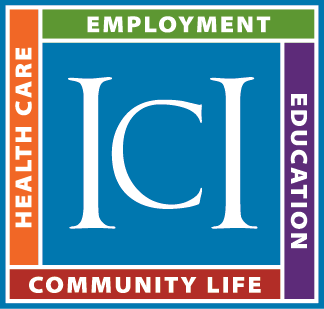 The Institute for Community Inclusion (ICI) has developed a series of products on providing day and employment services during the COVID-19 pandemic. In conjunction with that effort, ICI has also developed this list of additional resources. It includes a variety of resources to assist day and employment service providers, service systems, school system personnel, individuals, families, and others, during the pandemic. The focus is on employment and related services and supports, and includes links to helpful websites, presentations, materials, and articles. Items listed have been sorted into categories to make it easy to find those resources for specific needs. In order to keep this list to a manageable size, we recognize that there may be useful resources that are not included. If there are items that should be added, or if you have any feedback, please contact David Hoff – david.hoff@umb.edu.COVID-19 – General Resource SitesThe following sites have a variety of information and links to various topics related to COVID-19.American Association on Health and DisabilityAssociation for People Supporting Employment First (APSE) Southeast ADA CenterState Employment Leadership Network (SELN)Tech Soup – variety of resources for non-profitsWIOA Technical Assistance Center (WINTAC) Vera Institute of JusticeCOVID-19 – Plain Language InformationSARTAC: Self-Advocacy and Beyond - Variety of materials including webinars and plain language guides in multiple languagesCOVID-19 in Plain Language – 1 page flyer in multiple languages (NY OPDD)Coronavirus Guide for People with Intellectual and Developmental Disabilities (Alliance Center for Independence)COVID-19: What in the World is Going On - booklet in multiple languages and video, and My COVID-19 Plan - booklet in multiple languages and video (Informing Families)A Community Health Guide to Understanding the Coronavirus - booklet and video in multiple languages (Equality Labs)Videos: Self-Determination Channel (Wisconsin Board for People with Developmental Disabilities) Video: Virus Safety for People with Disabilities (TRN) Video: What is Coronavirus? (Rooted in Rights)Video: Coronavirus: What in the World is Going On? 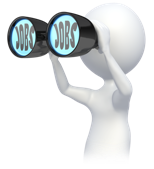 Employment and Transition Services:
Materials and Resources FOR PROVIDING SERVICES REMOTELY AND ONLINEEmployment Curriculums and Materials For Adults and YouthThese are a variety of materials available online that can be used with adults and youth, as part of employment preparation and services. The materials specifically for youth have information they may also be useful for adults. Explore Work Curriculum (Florida Developmental Disabilities Council)Materials from Project STIR in Ohio: a) General site b) Leadership Training  c) Road to Work Manual  SCILS Group Materials - Wide variety of materials on self-advocacy with support from the California State Council on Developmental Disabilities. Materials specific to employment includeVideos: a) Everybody Can Work; b) Work is for AllBooklets: a) My Choice, My Future  b) How I Want to Spend My TimeWork Resource Kit YouthhoodInformation Brief: Start with Me: A Guide to Person-Centered Planning For Job Seekers (Institute for Community Inclusion)Video: Explore – Prepare - Act (Massachusetts self-advocates)Online Employment Exploration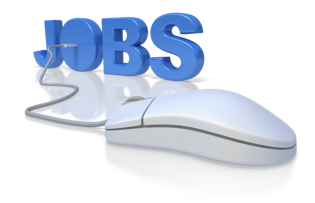 These sites have a variety of videos and other resources that can be used to explore various jobs and occupations.Able Eyes Virtual Employer ToursAG ExplorerCareerOneStop Virtual Career Tours ONET Interest Profiler with Career Videos to SupplementThe Career IndexVirtual Job Shadow Transition and Educator ResourcesDesigning an Accessible Online Course (Explore Access)National Technical Assistance Center on Transition (NTACT)Transition Resources During COVID-19 OutbreakNTACT Webinars Pre-ETS Resources Facebook Group - for delivering Pre-Employment Transition Services during COVID-19 Resources for Educators & Families Adjusting to Online and At-Home Learning (ThinkCollege)Providing Services and Supports Remotely Resources for Distance Service Delivery (WINTAC)Webinar: Strategies for Providing Remote Employment Supports (APSE)Handout: Conducting Discovery Virtually (Griffin-Hammis Associates) Presentation: Using technology and apps for person-centered planning and transition supports (Arc of Winchester)Handout: Working with Support Staff During COVID-19 (Green Mountain Self-Advocates) - Information for people with disabilitiesHealthy Mind, Body, Spirit ActivitiesArticle and Webinar: Keeping Connected While Staying Apart (Temple Collaborative on Community Inclusion) Article: 14 Best Sites for Taking Online Classes That'll Boost Your Skills and Get You Ahead (The Muse) Employer and Accommodation Information Specific to COVID-19Job Accommodation NetworkInformation from the Equal Employment Opportunity CommissionStaff ResourcesDirect Support Professional Resources for Dealing with COVID-19COVID-19 Toolkit for DSPs (National Association of Direct Support Professionals)Staff Training Resources on EmploymentStaff and organizations may find it is a good time to expand staff skills and competencies. These organizations have online training available, either live or recorded. Many of these trainings and resources are offered at no cost.Institute for Community Inclusion: ICI has training and resources available via its main website, as well as ThinkWork and other ICI initiatives, including live and archived webinars.AbilityNet – Technology and Disability APSECollege of Employment ServicesGriffin-Hammis Associates Job Accommodation Network Training Resource NetworkUS Department of Labor, Office of Disability Employment Policy - Click on Topics tab to find resources on Customized Employment, Employment First, Accommodations, and many other subjects.Virginia Commonwealth UniversityBenefits and Finances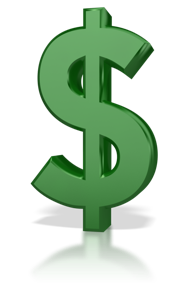 These resources can assist with the economic impact of COVID-19, management of public benefits, and government assistance. Internal Revenue ServiceEconomic Impact Payments Economic Impact Payments What You Need to Know For Non-Filers of Taxes – Site to Enter Payment Information Social Security AdministrationSocial Security and COVID-19 Social Security Administration Blog National Disability InstituteFinancial Resilience Resources - Wide variety of resources on dealing with the financial impact of the pandemic. Noteworthy articles: a) Promoting Financial Health and Resiliency for People with Disabilities; b) Impact on the Disability Community – Coronavirus Aid, Relief and Economic Security (CARES) Act and Family First Response ActYag Tan Institute on Employment and Disability – Cornell University COVID-19 Resources - Resources include: COVID-19 and Social Insurance and Benefit Programs (handout), and  COVID-19, Public Benefits, and the CARES Act (webinar)Transportation and COVID-19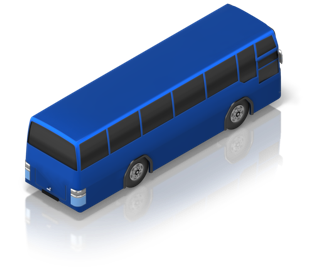 Community Transportation Association of America COVID-19 ResourcesHandout: Disability Coalition Guidance for Transportation Providers Video: Know Your Transportation Rights During COVID-19 (NDRN)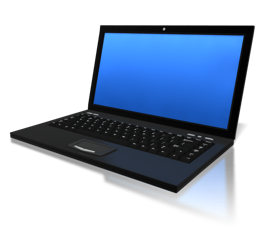 TechnologyThe following resources have a wide variety of ideas, guidance, and resources in use of technology that can help in providing services, supports, and classes remotely and online.OrganizationsAbilityNet - Organization focused on accessible technology for people with disabilitiesAdaptTech Research Network - Information on built-in accessibility features for various technology, as well as database of free and inexpensive adaptive technologyTech Soup - Technology resources for non-profit organizationsNational Assistive Technology Act Technical Assistance and Training (AT3) Center – General information about assistive technology and links to state assistive technology programsPacer Center Simon Technology Center - Wide variety of information and resources on AT for adults and children, including videos and publicationsWebinars - Includes webinars on ATArc of Westchester – Tech Supports Variety of resources on AT, including listing of apps and instructional webinarsTech Goes Home – Organization focused on bridging digital divideEveryoneOn – Organization focused on finding low cost internet and computers ArticlesAccessible Web Conferences and Webinar Best Practices (FDA) Accessibility in Video Conferencing and Remote Meetings (Drake Music)Guide to low-income internet options and affordable internet plans (AllConnect)Keeping the ME in Media: Thoughts, Ideas and Tips for Supporting People with Intellectual Disabilities to Use Social Media (Vita Community Services) Video Platform ArticlesBest Video Conferencing Software 2020: Free and Paid Solutions for Business (TechRadar)The Best Video Conferencing Software for 2020 (PC Magazine) (PC Magazine)How to Choose a Free Videoconferencing APP (The Verge) Best Video Conferencing Apps and Software for Accessibility (The Big Hack) Staying Safe OnlineInternet and Mobile Device Safety Tips (Youth Organizing! Disabled & Proud) Online Safety and Social Media - includes video on internet safety (ConnectAbility Canada)Staying Safe on Social Media and Online – guide for download (Mental Health Foundation) Webinar: Staying Safe Online: Tips for Intellectual and Developmental Disabilities and Their Loved Ones - for Professionals and Families (Arc of NJ)HIPPA – Health Insurance Protection and Portability Act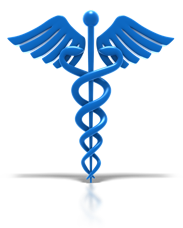 With services being provided online, there may be questions regarding HIPPA, whether it applies, and how to manage it. These resources can provide guidance. Letter from CMS on application of HIPPA to Medicaid Funded HCBS (Home and Community Based Services) Centers for Medicare and Medicaid Services (CMS) - HIPPA: CMS (COVID-19) Partner ToolkitHIPPA Journal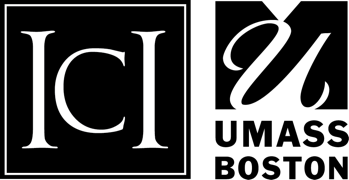 This publication was developed by theInstitute for Community Inclusion at the University of Massachusetts Boston.www.communityinclusion.orgCOVID-19 Publications and Resources: https://covid19.communityinclusion.org 